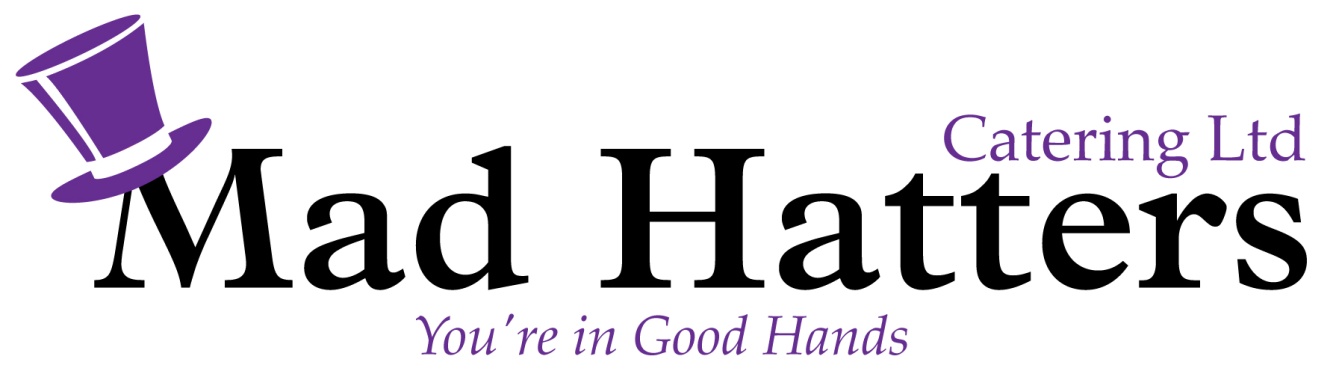 Allergen InformationIn compliance with the new food allergen labelling and information requirements under the EU Food Information for Consumers Regulation No. 1169/2011, Mad Hatters Ltd will now be providing our clients with specific buffet allergen information.A Touch of ClassArtisan Rolls Cereals Containing Gluten, Sesame, EggGammon, Beef, Turkey N/AMediterranean Salad MilkCondiments Mustard, CeleryMediterranean Salad MilkPotato and Chive Salad Egg, MustardChicken Ceasar Salad Milk, EggItalian Pasta Cereals Containing Gluten, Nuts, Milk, Egg, SulphitesCheeseboard MilkCrackers Cereals Containing Gluten, Sesame, Milk, EggDeluxe Cake Milk, Egg, Sulphites, Cereals Containing GlutenFruit Platter N/AOther Additional Items .....................................................................................................................................................................................................................................................................................................................................................................